Nottinghamshire Senior League. Transfer Form  Please read the following before completion of this form.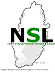 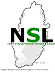 You are not eligible to sign this form if you are already registered in the current season for any club which plays  in any other Saturday  competition unless:    (a) Your previous registration has been cancelled by the registrar of the league in which you played.                                 (b)The Secretary of your previous club has released you in writing on a club headed notepaper.     A cancellation or release form are the only proof that you are eligible to register.In signing this form you are accepting your share of any liability the club may incur as far as the competition is                         concerned and you may be called upon to meet this obligation.Should the club default you are strongly advised to make sure that your insurance is sufficient to provide all your requirements when playing football.Player’s Full Name: (Capitals)  _____________________________________________   Dob          /        /  Address: (Capitals)  _____________________________________________________________________________________________________        Post Code:  ___________________Tel:  ________________________I wish to Transfer and be registered for                                                   Football Club.   Season    20        /  20                            Is there any cancelation form from the club this player is transferring from attached  Yes  /  No-----------------------------------------------------------------------------------------Nottinghamshire Senior League.Transfer Form NoPlayer’s Name, Address and Club Name must be filled in by the Club Secretary.Player’s Full Name:   (Capitals) _______________________________________   	               Address: (Capitals)   _____________________________________________________ Dob          /         /___________________________________ .  Post Code:  ____________________ Tel: __________________Has Been Registered for :  	                                    Football Club.   In the Nottinghamshire Senior League.--------------------------------------------------------------------------------------------------------------------------------------I wish to cancel the Registration of this Player with 	                                                                     Football Club.Signed:  ______________________________   (Club Secretary)  Date   _________________________  20   I have Cancelled the registration of this player as requested by the Club Secretary .In order to cancel the player’s registration, the club secretary must forward this form to the registrar so that the cancellation can be completed. On receipt from the registrar, of the cancelled registration form, the club secretary must hand it to the player as proof of cancellation. Signature.                                         Club Secretary’s Signature.                                 Date           /           / 20     (Player’s)     I certify that I am not registered with any other club in this current season other than stated as per below.